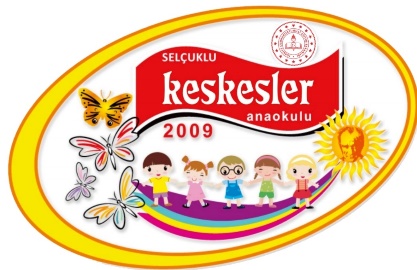 KESKESLER ANAOKULU MÜDÜRLÜĞÜNE   ......./….../…….. doğumlu oğlum/kızım ....................................................................................(TC: ...........................................................) 2023-2024 Eğitim - Öğretim yılında okulunuza kaydını yaptırmak istiyorum.  Bilgilerinizi ve gereğini arz ederim.         SABAHÇI     (      )  Ders saati 07:30 - 12:30         ÖĞLENCİ     (      )  Ders saati 13:00 - 18:00ÇOCUK KULÜBÜNE KATILMASINI İSTİYORUM.  (      ) Kulüp;  Ders saati 12:30 da başlar. Ders saati 50 dakikadır. En fazla 6 ders saati katılım olabilir.                                                                                                     ….../…../2023                                                                                                     Velinin Adı Soyadı                                                                                                                İmzaADRES:ANNE ADI - CEP NO:BABA ADI - CEP NO:  